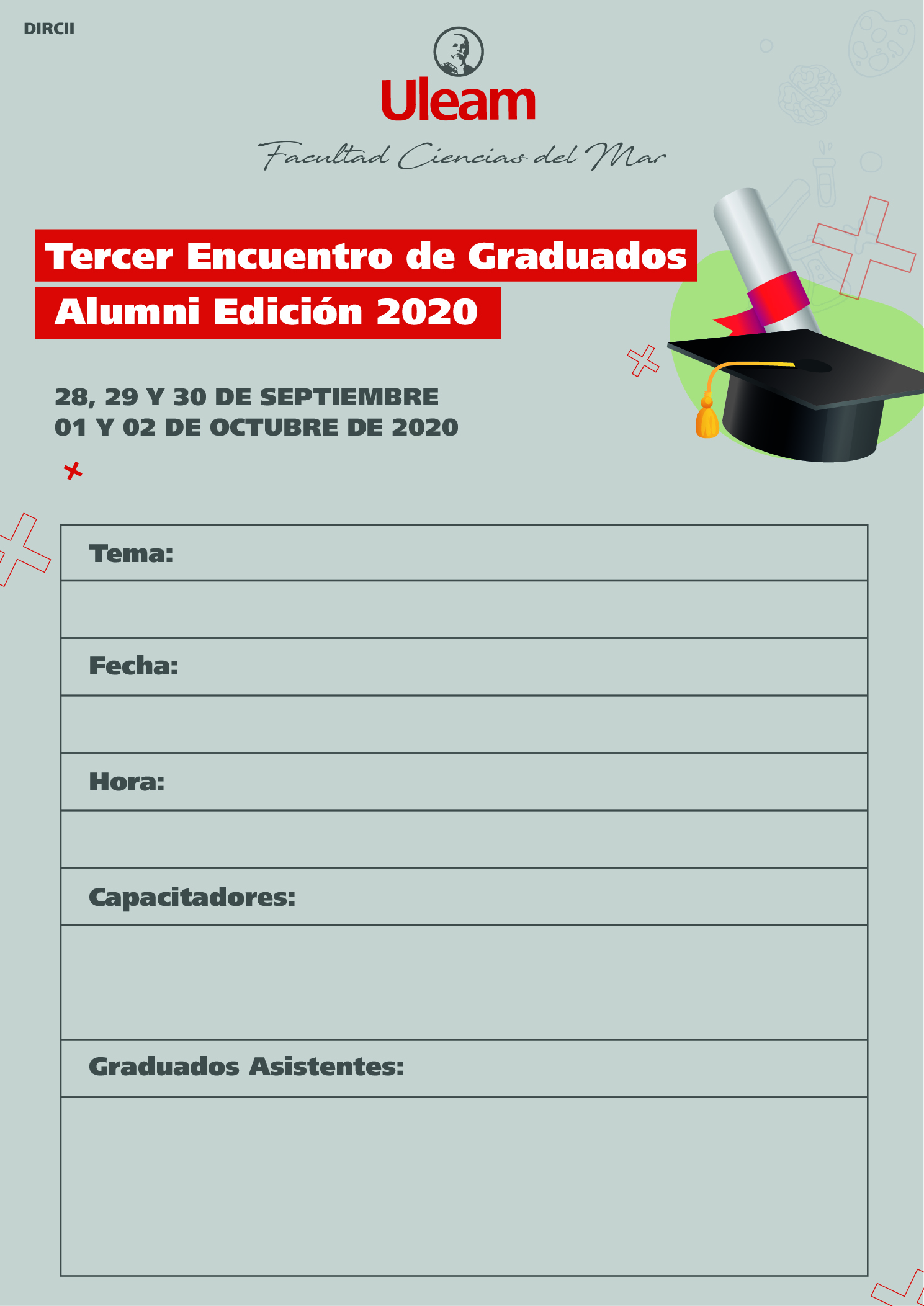 ESTADÍSTICA APLICADA AL CONTROL DE CALIDAD EN LA PRODUCCIÓN PESQUERAMartes, 29 de Septiembre/202018:00BIÓLOGOS: XAVIER PICO LOZANO, MG. Y JESÚS BRIONES MENDOZA, MSC.45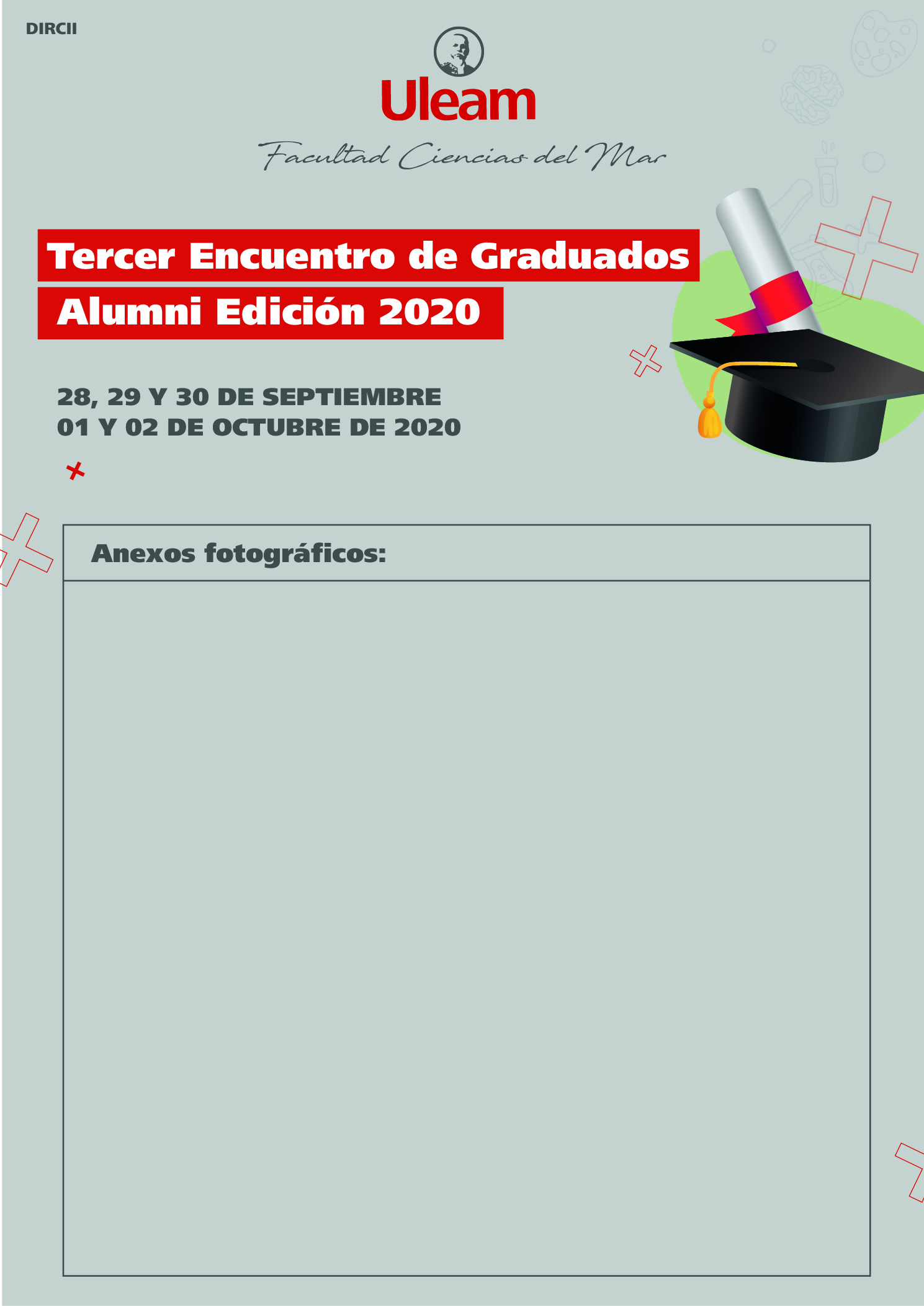 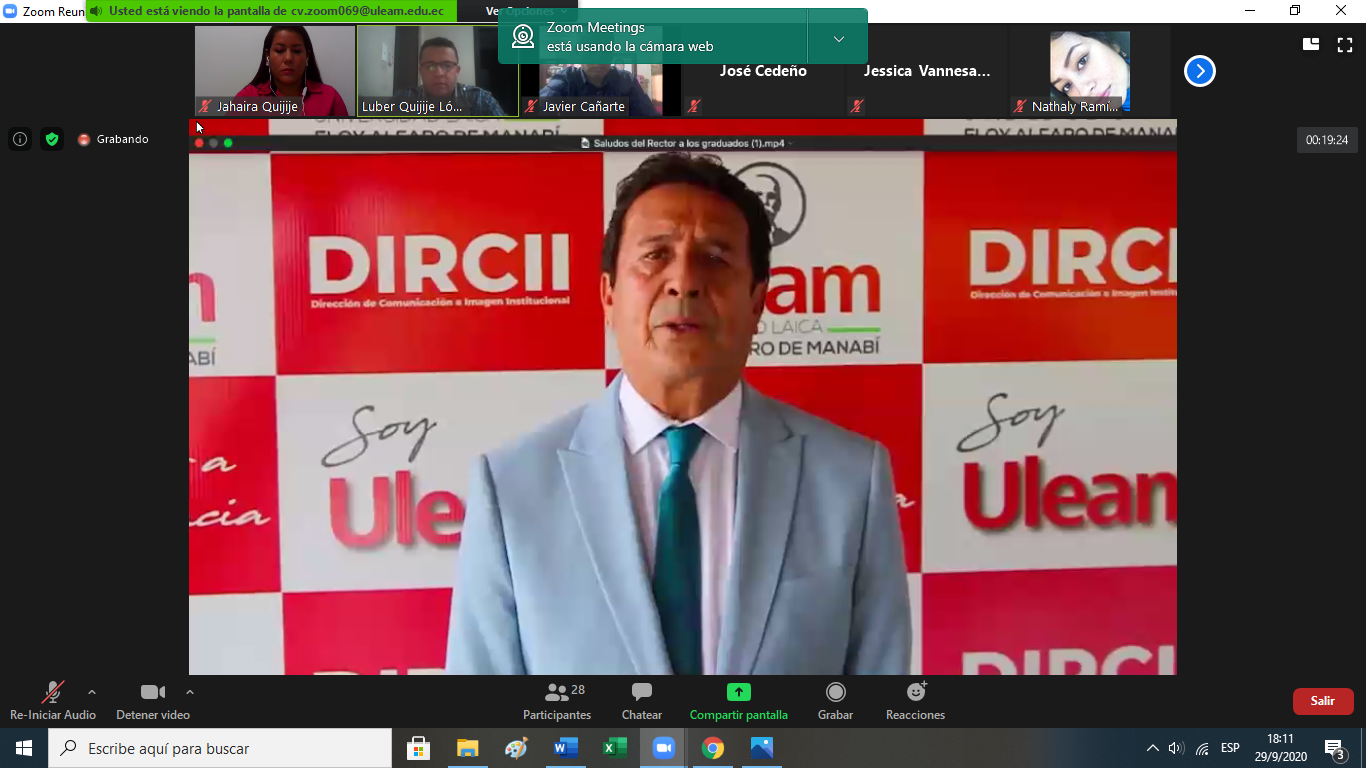 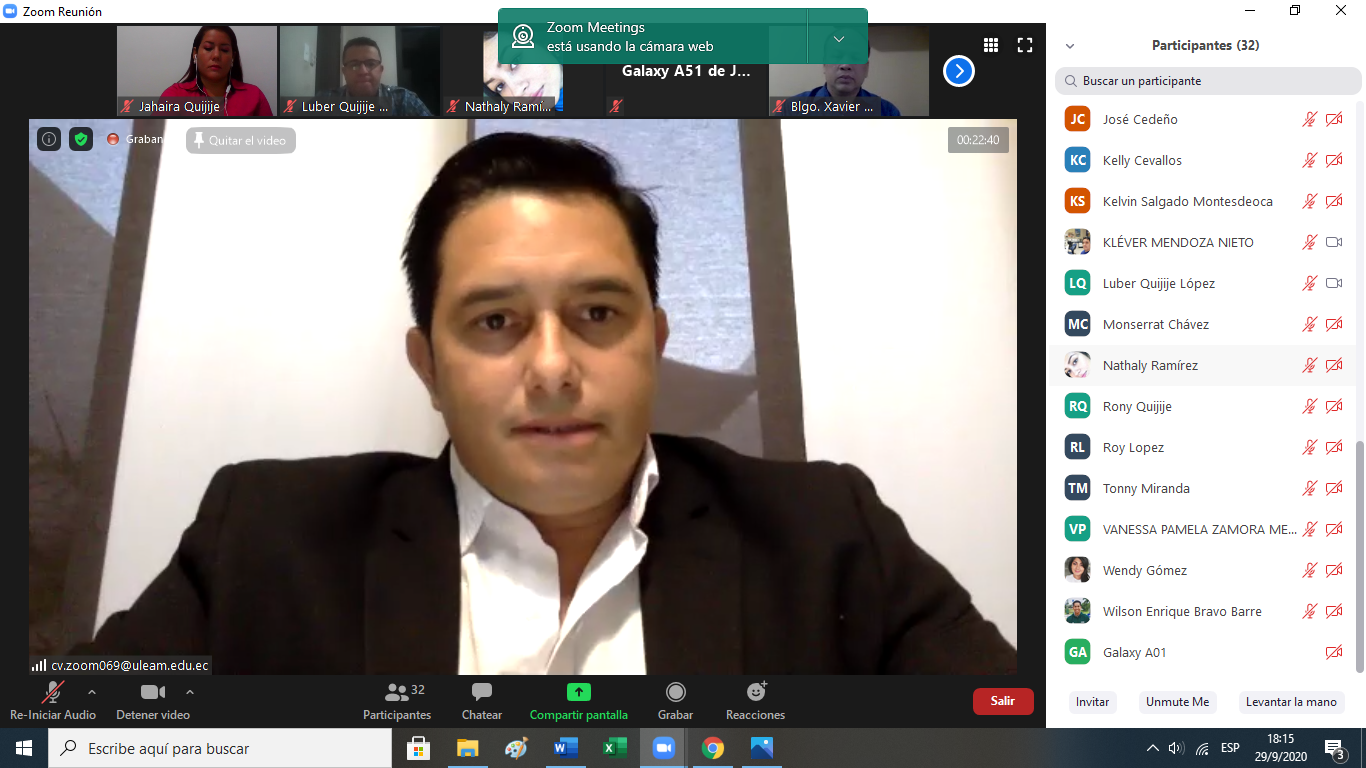 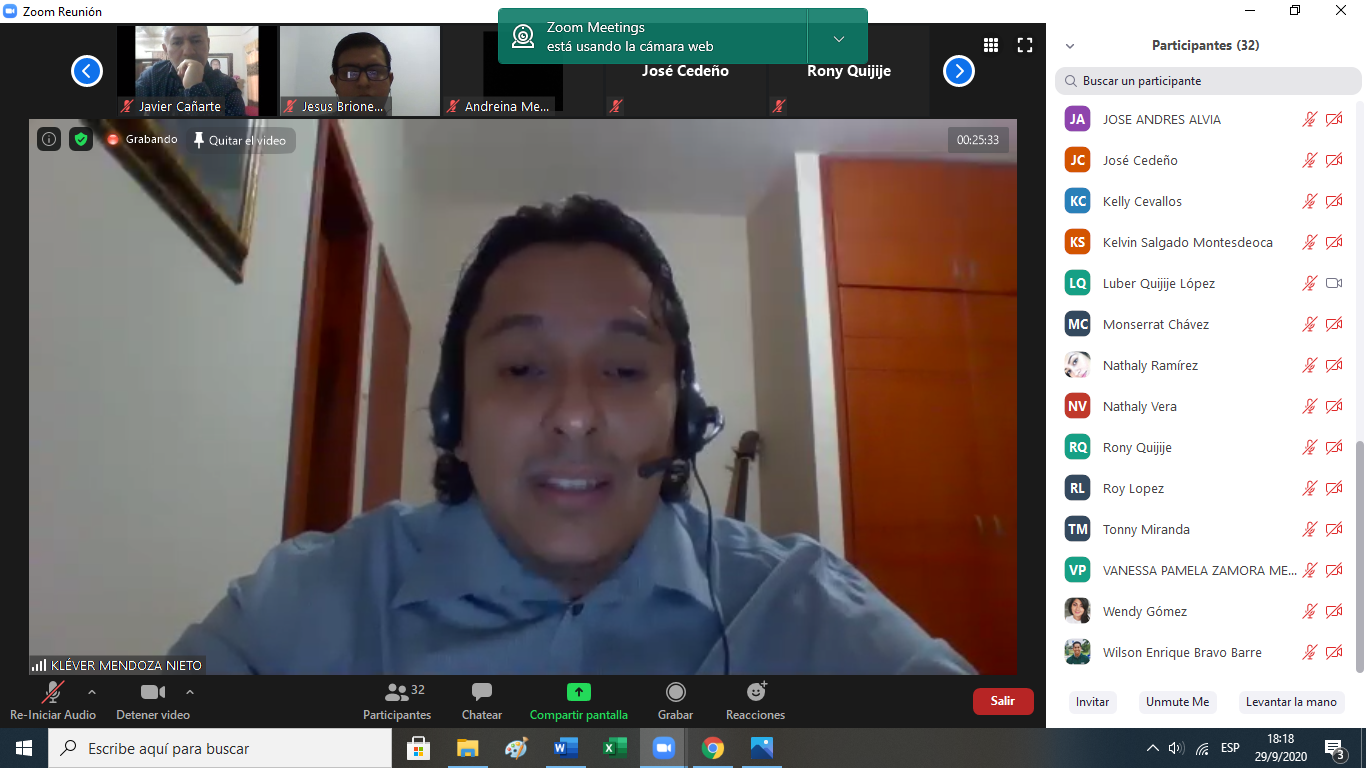 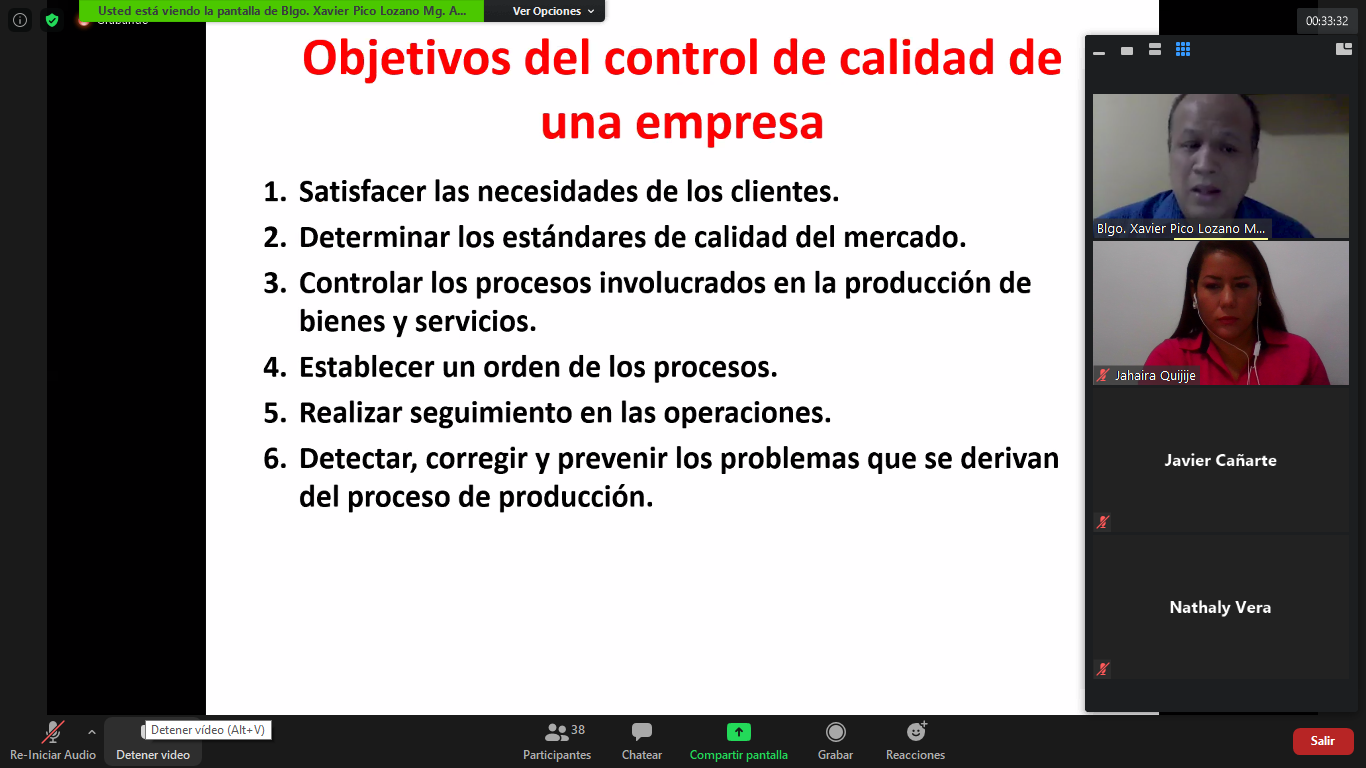 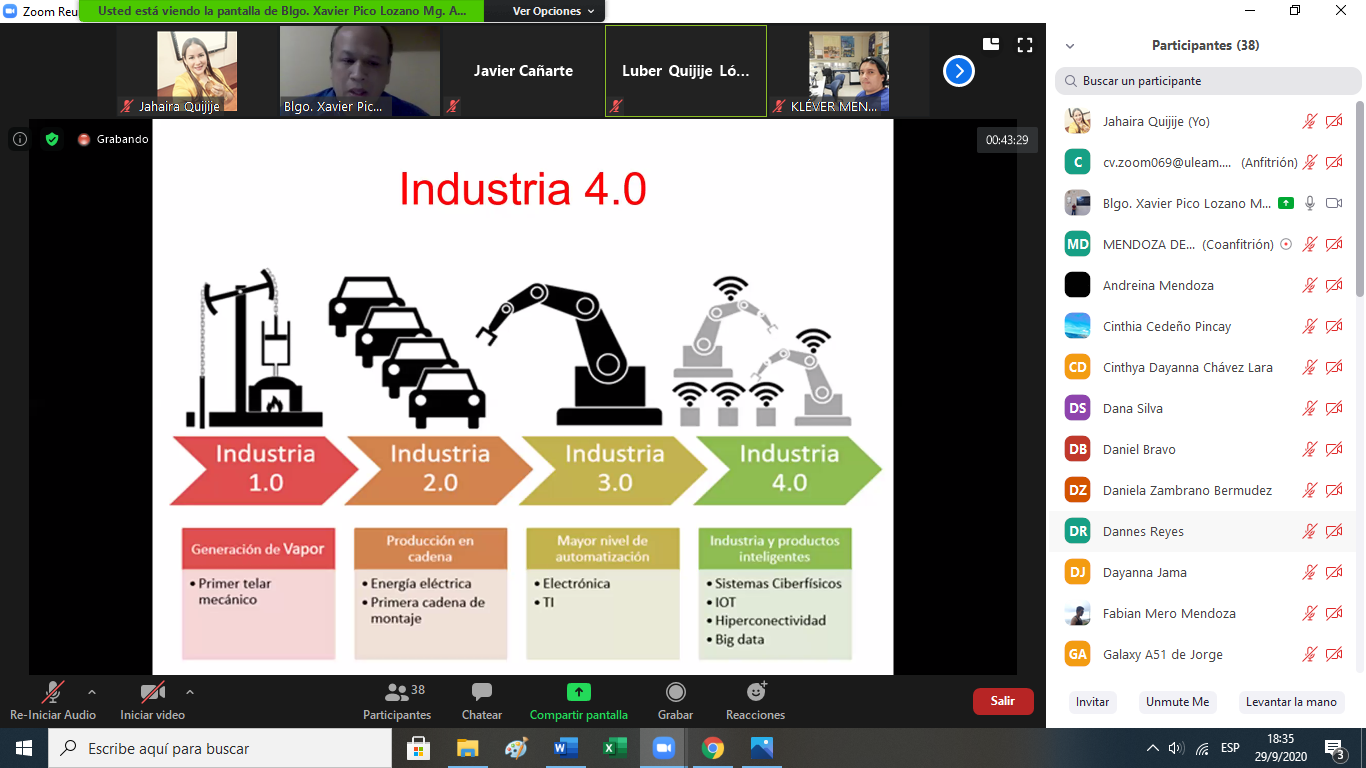 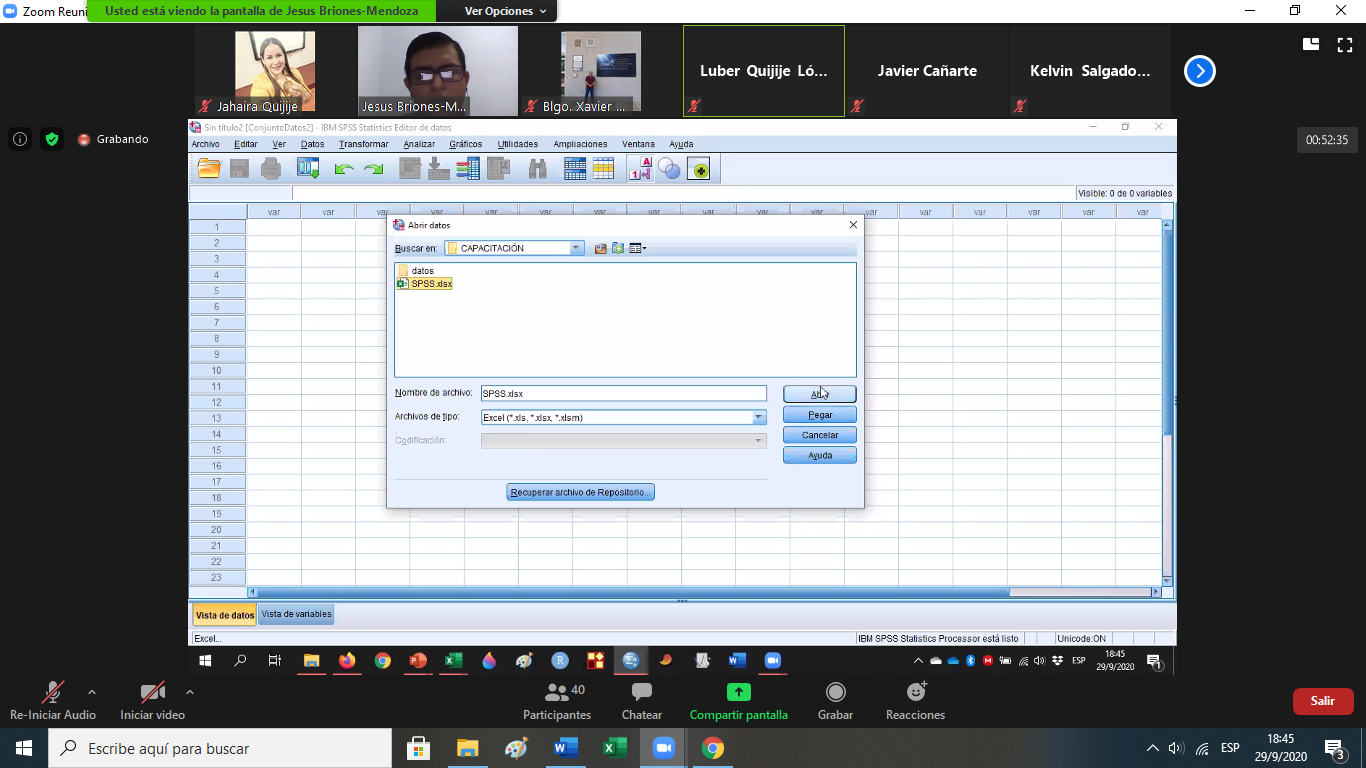 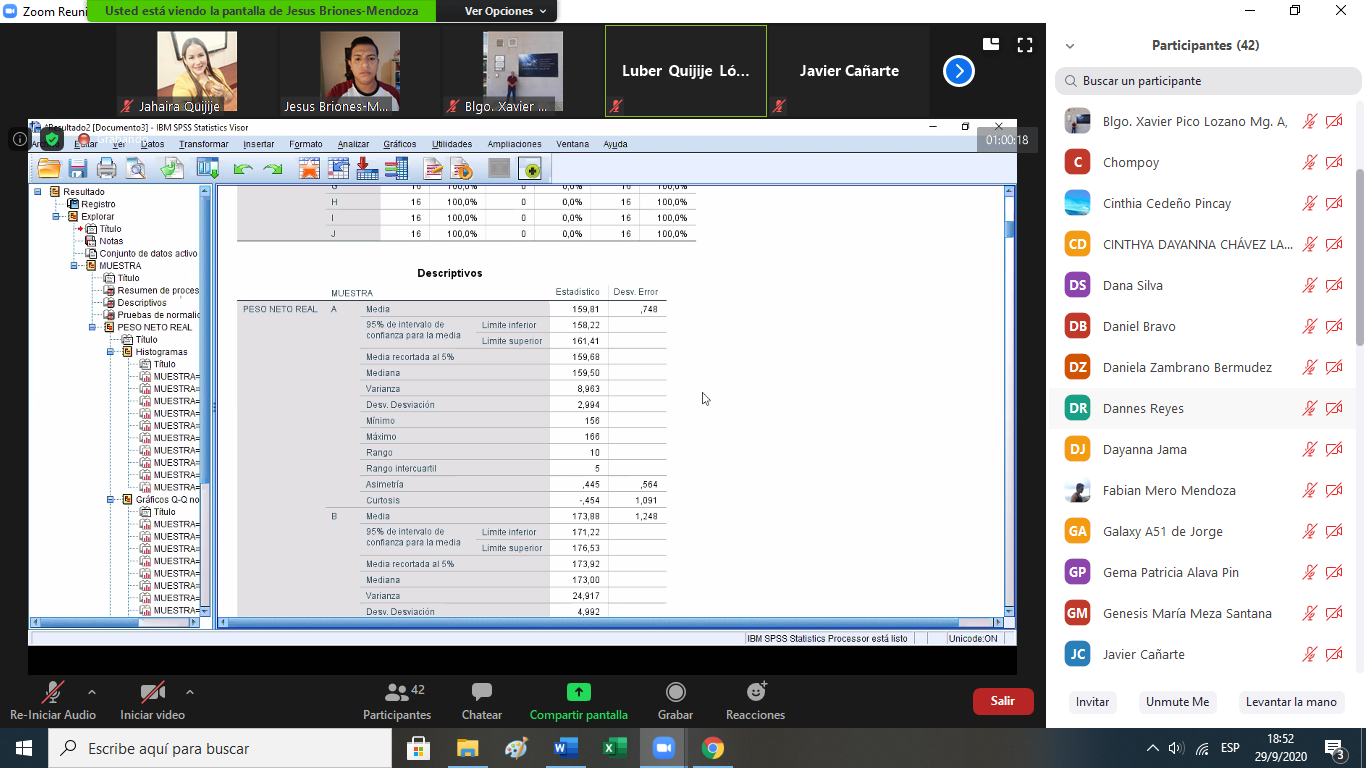 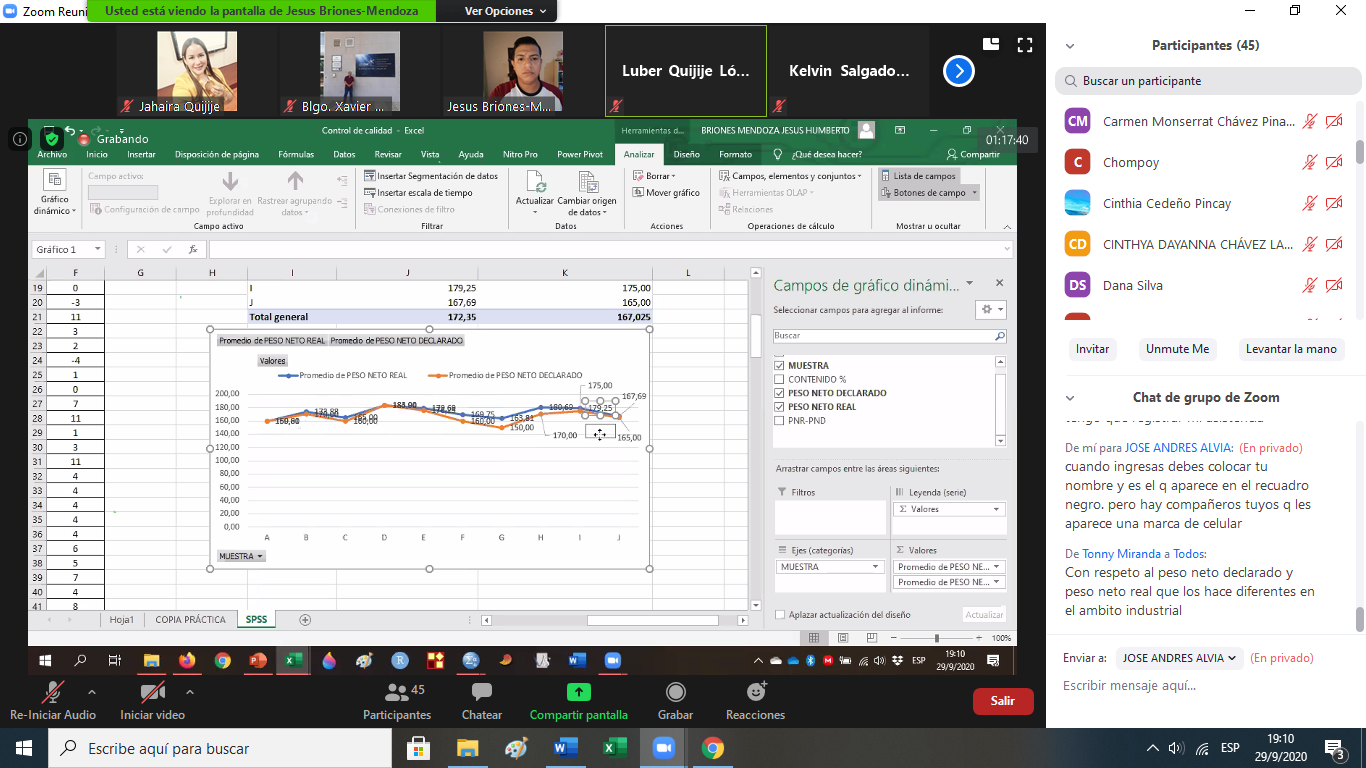 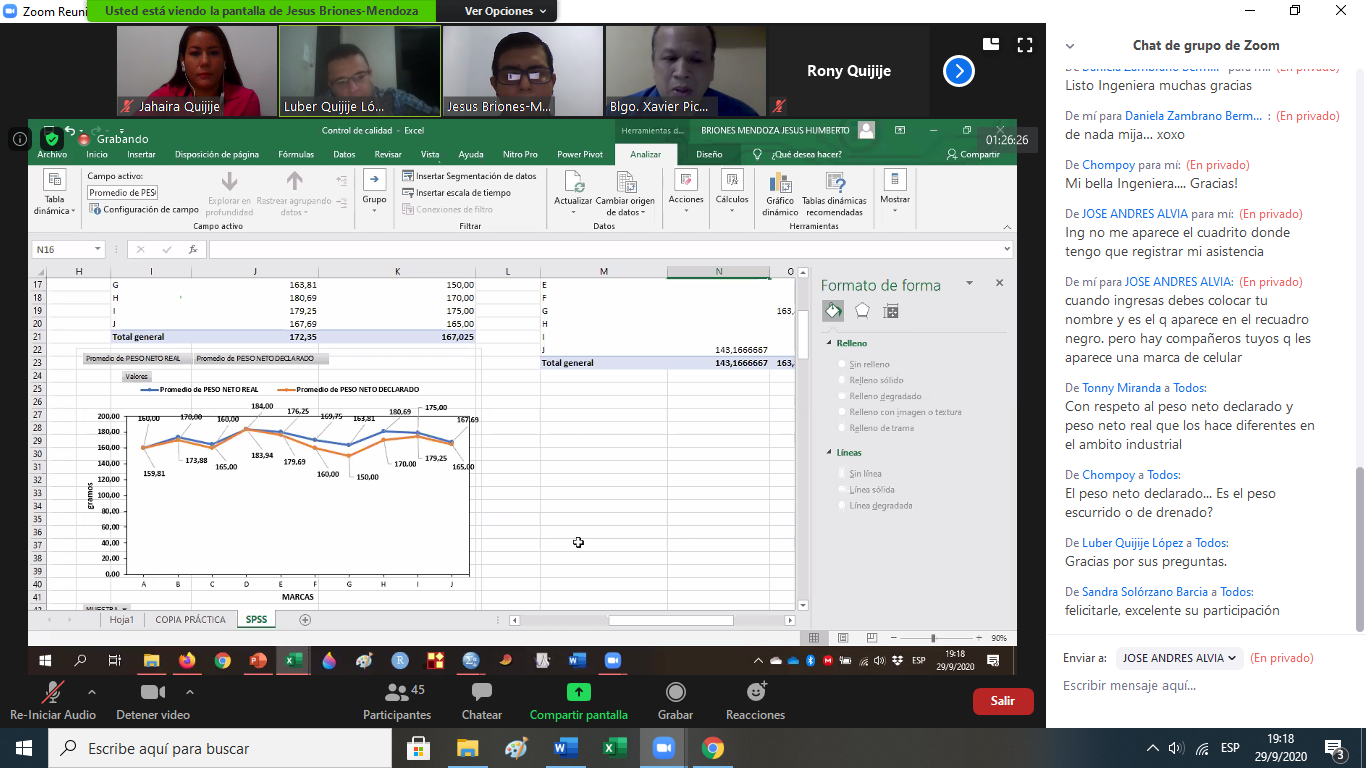 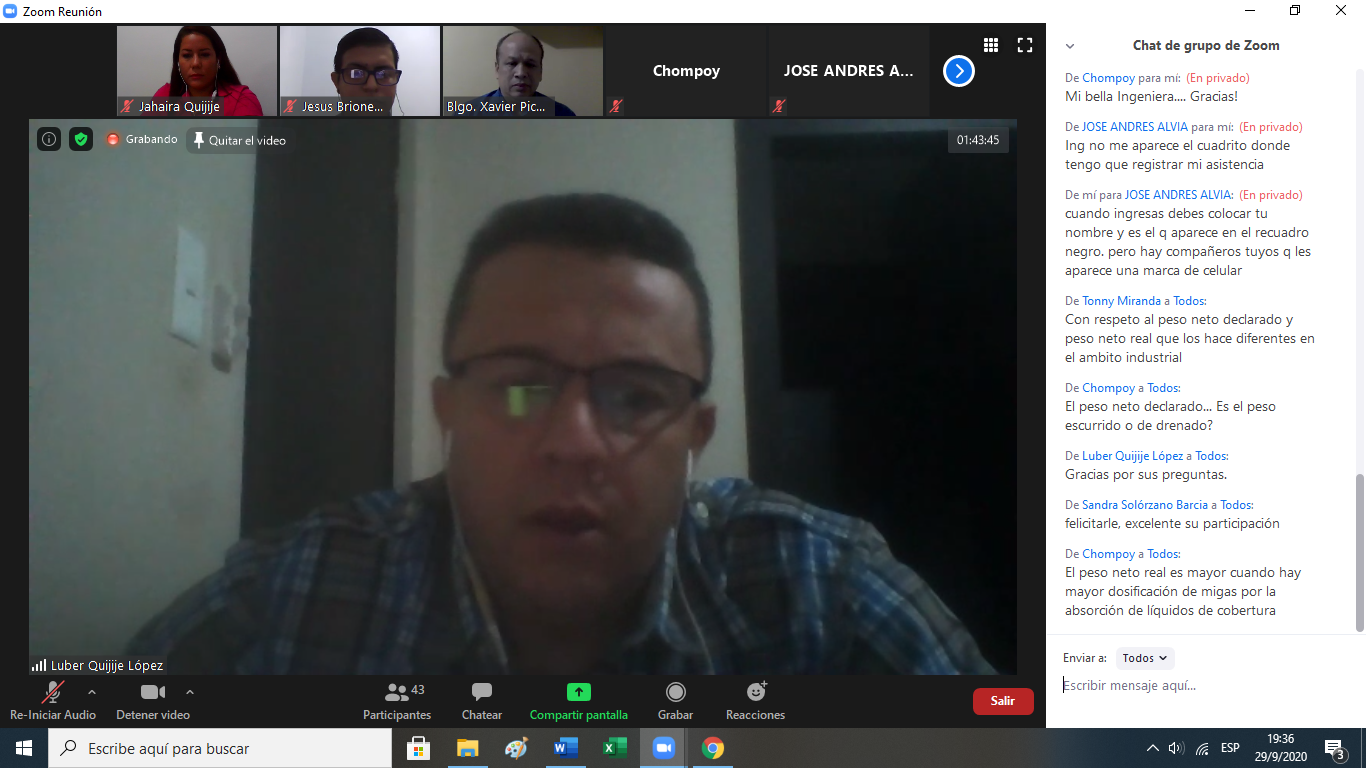 